№ п/пНаименование товара, работ, услугЕд. изм.Кол-воТехнические, функциональные характеристикиТехнические, функциональные характеристики№ п/пНаименование товара, работ, услугЕд. изм.Кол-воПоказатель (наименование комплектующего, технического параметра и т.п.)Описание, значение16.Детское игровое оборудование ДИО 5.20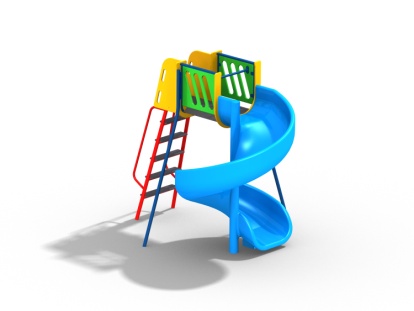 Шт. 116.Детское игровое оборудование ДИО 5.20Шт. 1Высота  (мм) 2520(± 10мм)16.Детское игровое оборудование ДИО 5.20Шт. 1Длина  (мм)2350(± 10мм)16.Детское игровое оборудование ДИО 5.20Шт. 1Ширина  (мм)2815(± 10мм)16.Детское игровое оборудование ДИО 5.20Шт. 1Высота горки (мм)180016.Детское игровое оборудование ДИО 5.20Шт. 1Применяемые материалыПрименяемые материалы16.Детское игровое оборудование ДИО 5.20Шт. 1ПолыВ количестве 1 шт. должен быть выполнен из ламинированной, противоскользящей, влагостойкой фанеры толщиной не менее 18 мм, площадью не менее 0,8м ², опирающейся на металлический каркас из трубы сечением не менее 25х50 мм.16.Детское игровое оборудование ДИО 5.20Шт. 1Лестница 1800В кол-ве 1шт. Ступеньки должны быть выполнены из ламинированной противоскользящей, фанеры толщиной не менее 18 мм. Каркас изготовлен из профильной трубы 50х25 мм, перила из трубы диаметром 32 мм.16.Детское игровое оборудование ДИО 5.20Шт. 1Горка 1800В кол-ве 1 шт. должна быть пластиковой винтовой синего цвета цельно - формованной, без стыковочных швов. К винтовой горке ведет мостик, закрепленный к лестнице.16.Детское игровое оборудование ДИО 5.20Шт. 1МатериалыВлагостойкая фанера должна быть  марки ФСФ сорт не ниже 2/2, все углы фанеры должны быть закругленными, радиус не менее 20мм, ГОСТ Р 52169-2012 и окрашенная двухкомпонентной краской, специально предназначенной для применения на детских площадках, стойкой к сложным погодным условиям, истиранию, устойчивой к воздействию ультрафиолета и влаги. Металл покрашен полимерной порошковой краской. Заглушки пластиковые, цветные. Все метизы оцинкованы.